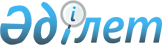 О мерах по реализации Закона Республики Казахстан от 11 июля 2009 года
"О внесении изменений и дополнений в некоторые законодательные акты
Республики Казахстан по вопросам долевого участия в жилищном строительстве"Распоряжение Премьер-Министра Республики Казахстан от 12 октября 2009 года № 144-р

      1. Утвердить прилагаемый перечень нормативных правовых актов, принятие которых необходимо в целях реализации Закона Республики Казахстан от 11 июля 2009 года "О внесении изменений и дополнений в некоторые законодательные акты Республики Казахстан по вопросам долевого участия в жилищном строительстве" (далее - перечень).



      2. Агентству Республики Казахстан по делам строительства и жилищно-коммунального хозяйства разработать и в установленном порядке внести на утверждение в Правительство Республики Казахстан проекты нормативных правовых актов согласно перечню.       Премьер-Министр                            К. Масимов

 Утвержден           

распоряжением Премьер-Министра 

Республики Казахстан     

от 12 октября 2009 года № 144-р

Перечень

нормативных правовых актов, принятие которых необходимо в целях реализации Закона Республики Казахстан "О внесении изменений и дополнений в некоторые законодательные акты Республики Казахстан по вопросам долевого участия в жилищном

строительстве"      Примечание: расшифровка аббревиатур:

      АДСиЖКХ - Агентство Республики Казахстан по делам

                строительства и жилищно-коммунального

                хозяйства
					© 2012. РГП на ПХВ «Институт законодательства и правовой информации Республики Казахстан» Министерства юстиции Республики Казахстан
				№

п/пНаименование

нормативного правового

актаФорма актаГосударственный

орган,

ответственный

за исполнениеСроки

исполнения1.О внесении изменения

в постановление

Правительства

Республики Казахстан от

23 декабря 2006 года №

1275 "Об утверждении

типового договора о

долевом участии в

жилищном строительстве"Постановление

Правительства

Республики

КазахстанАДСиЖКХОктябрь

2009 года2.Об утверждении Правил

осуществления учета

договоров о долевом

участии в жилищном

строительствеПостановление

Правительства

Республики

КазахстанАДСиЖКХОктябрь

2009 года3.Об утверждении Правил

лицензирования и

квалификационных

требований к

деятельности по

организации

строительства жилых

зданий за счет

привлечения денег

дольщиковПостановление

Правительства

Республики

КазахстанАДСиЖКХОктябрь

2009 года